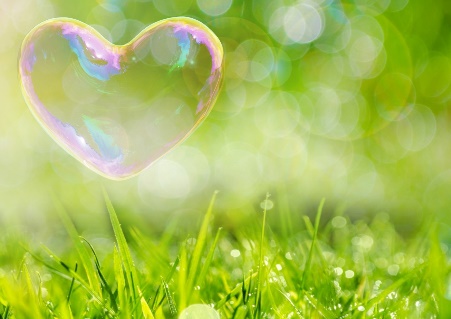 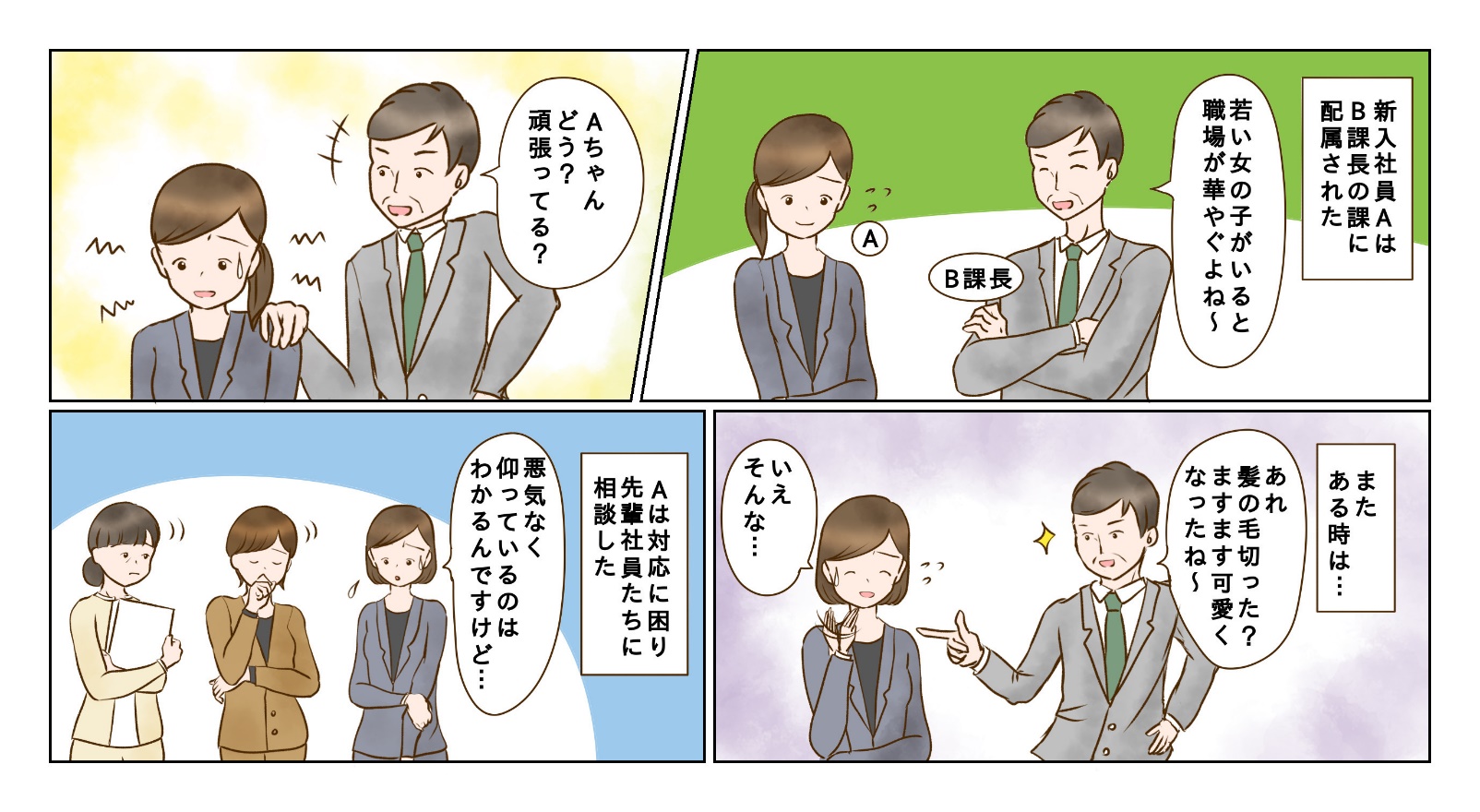 　裏面に答えがあります。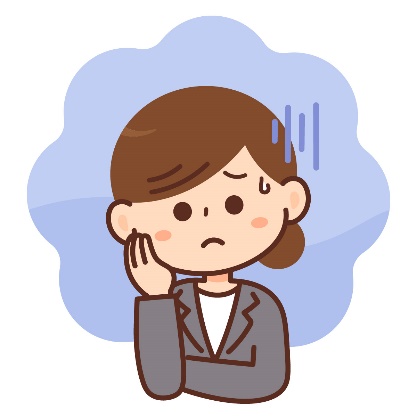 インポスター症候群とは、自分の成功や成果を偶然や運の要素によるものだと感じ、自己評価が低くなる心理的な状態です。この症候群に苦しむ人は、自分が他の人々に比べて能力が不足していると信じ込み、自身の成果を過小評価したり、成功を運の要素によるものだと考えたりします。周囲をだましているといった感覚から、詐欺師や偽物という意味のある「インポスター」という単語を用い、インポスター症候群と呼ばれるようになりました。インポスター症候群に対処するためには、まず第一に、自分の成功や成果を客観的に見つめ直しましょう。自分が達成したことや経験したことを振り返り、それらが偶然や運によるものではなく、自分の能力や努力によるものだと認識することが重要です。また、周囲の人と自分を比較することは避けましょう。他人の成功や才能と自分を比べることは、インポスター症候群を助長する要因となります。自分自身の進歩や成長に焦点を当て、自己肯定感を高めるようにしましょう。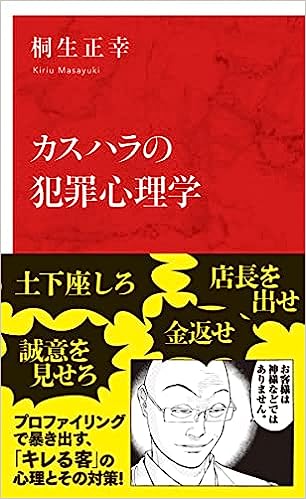 「カスタマーハラスメント(カスハラ)」とは、従業員への悪質なクレームや物理的・精神的な嫌がらせ全般を指す言葉です。今、このカスハラによる被害が拡大していて、2022年2月には、厚生労働省から「カスタマーハラスメント対策企業マニュアル」が発表され、大きな社会問題となっています。本書では、犯罪心理学者として長年カスハラにかかわってきた著者が、豊富な調査実績を基にカスハラが生まれる構造を分析し、その対策を提案しています。